Name: 				Klasse:				Datum:Bezeichne den Erzgebirgskreis und seine Nachbarkreise. Welche Stadt ist als grüne Fläche dargestellt? Zusatzaufgaben: Trage Annaberg - Buchholz in die Karte ein. Welche besondere Funktion hat diese Stadt im Erzgebirgskreis? Antwort: Kreisstadt des Erzgebirgskreises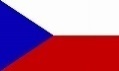 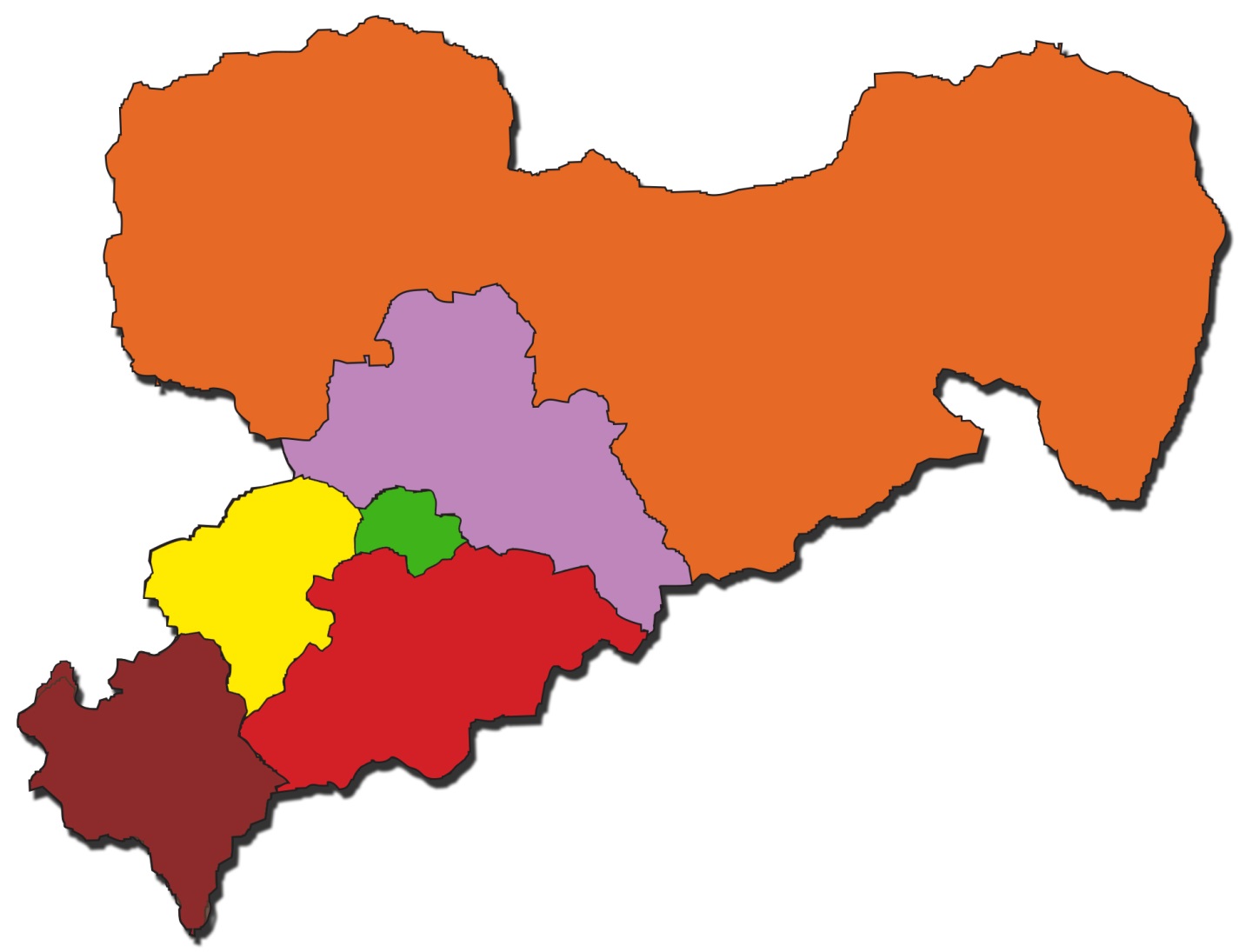 Seit wann gibt es den Erzgebirgskreis? Antwort: 2008Entscheide, wie viel Einwohner der Erzgebirgskreis hat.530.000 				850.000			340.000Wie groß ist unser Erzgebirgskreis? Entscheide! 1.828 km2				3.425	km2			5.800 km2